Week 12 Story Time: Spend time with your family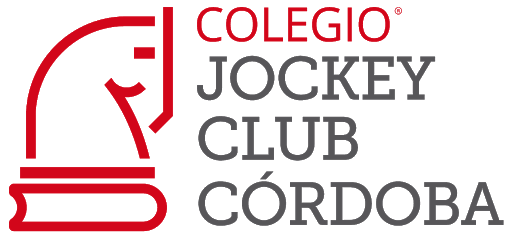 My name is………………………..2nd Grade A & B - Miss Lucía and Miss SofíaEsta semana vamos a leer una historia. ¿Están listos? ¡Vamos!Let’s watch!Watch the video with Miss Sofia from 2nd Grade A. Let’s enjoy the story! Click here: Miremos el video con Miss Sofía de 2do Grado A. ¡Disfrutemos la historia! (Lo pueden mirar en cualquiera de los dos links!)https://drive.google.com/file/d/1nWfyUA5tfzHKg3PCY0k3NyeUQeQuR1Wu/view?usp=sharinghttps://youtu.be/oc-eN_U7ARMComplete the activities!Completar las actividadesRead and colour. Then match. Leé y coloreá. Luego, uní con flechas. Where is Charlie’s grandad?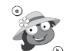 He’s in the flat / shop. 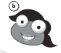 Where is Charlie’s mum?She is in the garden / bathroom.Where is Charlie’s uncle?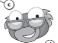 He is in the shop / kitchen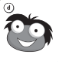 Where is Charlie’s aunt?She is in the attic / library. Read and write. Leé y escribí.How many aunts have you got?I’ve got ……..How many uncles have you got?……How many cousins have you got?…..How many grandads have you got?……Your turn!Read the story! ¡Leé la historia! 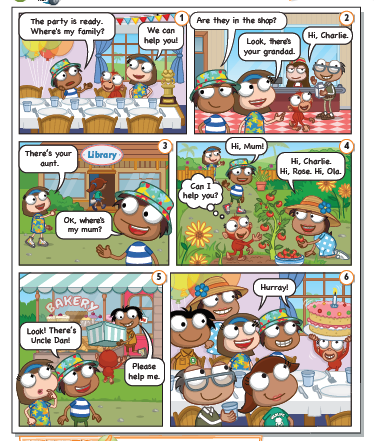 